REGLAMENTO PARTICULAR RALLYE ………… 2023/  de                2023SUPERCAMPEONATO DE ESPAÑA DE RALLYESEn todos los programas horarios hay que indicar entre otros:Apertura de inscripcionesPublicación de reglamento y Road-BookCierre de inscripcionesPublicación de lista de inscritos.Entrega de documentación.PROGRAMA HORARIO ORIENTATIVO (Rallye de 1 día. Ver Anexo 7) -borrar si no procedePROGRAMA HORARIO ORIENTATIVO (Rallye de 1 día) -borrar si no procedePROGRAMA HORARIO ORIENTATIVO (Rallye celebrado viernes-sábado) borrar si no procedePROGRAMA HORARIO ORIENTATIVO (Rallye celebrado sábado-domingo) borrar si no procedeORGANIZACIONDefinición:El/la ….….  organiza el/la…………., que se celebrará los días…….., con el Permiso de Organización expedido por la RFEDA (fecha y número) …….Comité Organizador: 		Nombres: (tantos como existan)Presidente: 	D. Vocales:	D. D. 					D.		Domicilio del Comité Organizador (puede ser el del Club)…….Tablón oficial de avisos		Página web del organizador.Secretaria permanente del Rallye	Desde el día….  hasta el….., en horario de….  a…...  horas, en……..:			Organizador:				Dirección:				Localidad:				Teléfono: 				E-mail:					Web:		Oficina permanente del RallyeLa oficina permanente del Rally, a partir del día…., en horario ajustado al Programa-Horario del Rallye, estará situada en:			Ubicación:				Dirección:				Localidad:				Teléfono: 				E-mail:					Web:		Salvo evento en el Programa-Horario, el horario de atención de la oficina permanente será el siguiente:			Mañanas: de…… a…… horas			Tardes:     de…… a…… horasREGLAMENTOS APLICABLESEsta competición se disputará de acuerdo con lo dispuesto en el CDI y sus Anexos, los cuales serán de aplicación con carácter prioritario en todos los aspectos generales y en particular a los procedimientos de reclamaciones y apelaciones.Además, serán de aplicación por orden de prelación los siguientes reglamentos:El Reglamento Deportivo del S-CER.Las Prescripciones Comunes de los Campeonatos, Copas y Trofeos de España. (PCCCTCE)El Reglamento Técnico del S-CER.El presente Reglamento Particular.PUNTUABILIDADLa prueba será puntuable, además de para los Campeonatos y Copas establecidos en el artículo 1.7. del Reglamento Deportivo del S-CER, para los siguientes certámenes:			______________________________OFICIALES DE LA COMPETICIÓNOficiales mínimos exigidos      	COMISARIOS DEPORTIVOS:       	Presidente:	D.                                                                      	Lic. 	D.                                                   	Lic. 	D.                                                  	Lic.         	Oyente:		D.                                                      	Lic.       	OBSERVADOR RFEDA	D.	Lic.     	DELEGADO SEGURIDAD RFEDA	D.	Lic      	DELEGADO TÉCNICO RFEDA	D.	Lic           	DIRECTOR DE CARRERA	D.	Lic      	DIRECTORES ADJUNTOS	D.	Lic      	SECRETARIO DE LA PRUEBA	D.	Lic    	JEFE SERVICIOS MÉDICOS	D.	Lic      	RESPONSABLE SEGURIDAD	D.	Lic      	RESPONSABLE GPS	D.	Lic      	JEFE COMISARIOS TÉCNICOS       	D.	Lic     	 COMISARIOS TÉCNICOS	D.	Lic     	JEFE DE CRONOMETRAJE	D.	Lic   	CRONOMETRADORES	D.	Lic  	RELACIONES CONCURSANTES	D.	Lic   	RELACIONES PRENSA	D.	Lic   	RESPONSABLE PUBLICIDAD	D.	Lic   	RESPONSABLE PARQUES CERRADOS    	Y REAGRUPAMIENTOS                    	D.	Lic   	RESPONS. PARQUE ASISTENCIA    	D.	Lic  	RESPONS. RECONOCIMIENTOS      	D.	Lic.  	JEFES DE TRAMO	D.	Lic.De acuerdo con lo establecido en las PCCCTCE (Art. 11.1), deberán relacionarse en este artículo o por medio de Anexo/Complemento, TODOS los oficiales que actúen en la competición, indicando la función a desarrollar y su número de licencia.		Identificación de los principales oficiales de la competición y otrosColores de los petos de los distintos oficiales:Oficial de salida: 				Peto Cronometrador: 				Peto Comisarios de Bandera:			Peto Comisarios de Seguridad:			Peto Comisarios Médicos:				Peto Comisarios Técnicos: 			Peto Relaciones con los Participantes: 		Peto Relaciones con los participantes- Plan de trabajoA la apertura de la secretaría, se publicará en el Tablón Oficial de Avisos-Web el Plan de trabajo de los oficiales encargados de las relaciones con los participantes.Estos oficiales estarán presentes como mínimo en:VerificacionesSecretaría permanenteSalida del RallyeParques de ReagrupamientoParques de AsistenciaLlegada del RallyeEl planning, teléfono y los horarios se facilitarán a todos los participantes en el transcurso de entrega de documentación.DATOS DE LA COMPETICIÓNDistancia total del recorrido:Número total de tramos cronometrados:Distancia total de tramos cronometrados:   Numero de secciones:	Numero de etapas:Número de tramos a reconocerDistancia Shakedown:Distancia de asistencia a Shakedown:TC plus: VEHÍCULOS ADMITIDOSEstán admitidos a participar y puntuar en la competición los vehículos descritos en el Anexo 8 del Reglamento Deportivo del S-CER.SOLICITUD DE INSCRIPCIÓNFECHA Y HORARIO LÍMITE DE LA SOLICITUD DE INSCRIPCIÓN:El cierre de las inscripciones tendrá lugar a las …. horas del ….. El número máximo de inscritos se fija en …. vehículos. En caso de sobrepasarse esta cifra, la selección se efectuará de acuerdo con lo establecido en el Reglamento Deportivo del S-CER.El Comité organizador se reserva el derecho de rehusar una inscripción de acuerdo con lo establecido en el artículo 3.14. del C.D.I.DERECHOS DE INSCRIPCIÓNLos derechos de inscripción se fijan en:Con la publicidad propuesta por el organizador………….	Sin la publicidad propuesta por el organizador……………Estos derechos incluyen GPSOtros derechos:Placas de asistencia adicionales:Shakedown: 				        Con publicidad propuesta por el organizador				        Sin publicidad propuesta por el organizadorLas inscripciones deberán realizarse a través de la aplicación web habilitada para ello por la RFEDA, cumpliendo lo establecido en el anexo 7, antes de la hora límite del cierre de inscripciones, debiéndose abonar –a través de dicha aplicación- el importe de la inscripción. La solicitud de inscripción no será aceptada:  Si no han sido abonados los derechos de inscripción.Si no ha sido cumplimentada en todos sus apartados.Si no se ha indicado en la misma el Nº de Ficha de Homologación del vehículo          inscrito.Los derechos de inscripción serán totalmente reembolsados:A los solicitantes cuya inscripción haya sido rechazada.En caso de que la competición no se celebrara.El organizador podrá reembolsar hasta un _____% de los derechos de inscripción a los concursantes que, por razones de fuerza mayor debidamente verificadas, no pudieran presentarse a la competición.PUBLICIDAD   	Sera de aplicación lo establecido en el artículo 5 del Anexo 7 del S-CER.Los participantes que acepten la publicidad propuesta por el organizador deberán reservar los espacios descritos a continuación: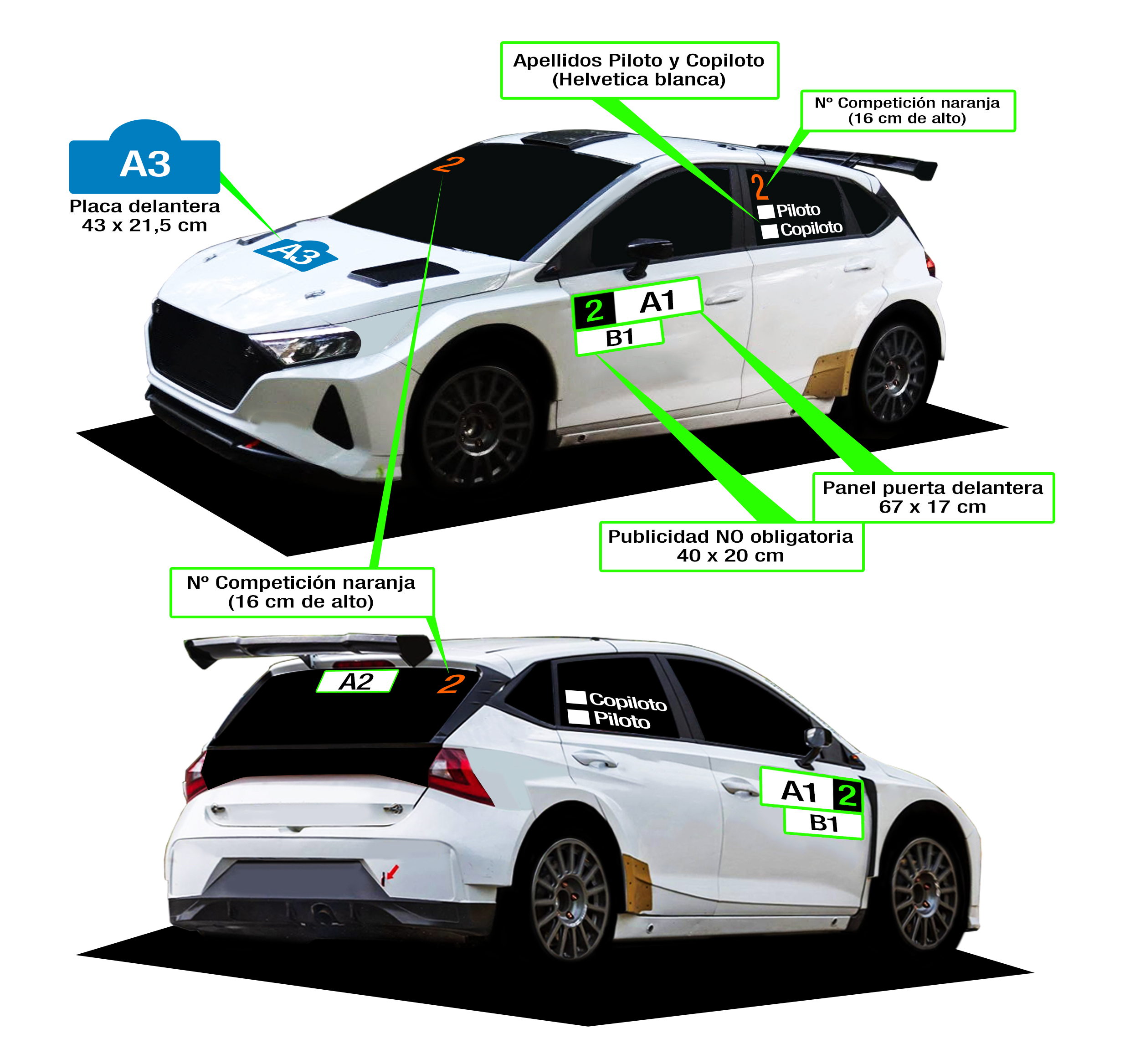 Publicidad OBLIGATORIA:A-1 En las puertas (Números de competición) A-2 En el centro del cristal trasero (Publicidad) A-3 En el capó delantero (Placa del rallye)Publicidad OPCIONAL:  B-1 La publicidad facultativa se ubicará en dos paneles de 20 cm. de ancho por 40 cm. de,                                                         colocados en cada una de las puertas delanteras del vehículo. Las publicidades contratadas por la organización son las siguientes:Todas las publicidades se publicarán en un Complemento.El organizador velará por la correcta ubicación y dimensiones de la publicidadVARIOSHora oficial del rally:Durante el transcurso del rally la hora oficial será la facilitada por la información horaria del GPS de la prueba.Ceremonia de salida: (borrar si se procede)La ceremonia de salida se llevará a cabo en el pódium de salida situado en….., el …… de …..,  a las …… horas, y será obligatoria para todos los vehículos inscritos.Los participantes deberán aparcar sus vehículos, en el Pre-parque de salida antes de las…….  horas del citado día………La ceremonia de salida se realizará de acuerdo con lo estipulado en el Reglamento Deportivo del S-CER.Tramo espectáculo. (Borrar si no procede) La ceremonia de salida será sustituida por la celebración de un tramo espectáculo que se disputará a las…… horas del día……….., en………..	La longitud del tramo escogido es de……… kms, su superficie es………...La salida de la 1ª Sección del rallye para dirigirse desde la Zona de Asistencia al tramo espectáculo, se realizará en orden decreciente de los números de competición. De acuerdo a lo estipulado en el Reglamento Deportivo del S-CER, 15’ antes de la hora que figure en la lista oficial de participantes autorizados a tomar la salida en el tramo espectáculo, el piloto y el copiloto deberán presentarse en el CH 0 (Salida de la Zona de Asistencia) donde les será entregado el Carnet de Control para la 1ª sección y se procederá al control de la vestimenta ignífuga, cascos y Hans.Una vez finalizado el tramo espectáculo les será recogido el Carnet de Control de la 1ª sección, los pilotos podrán optar por depositar sus vehículos en la Zona de Asistencia situada en…………… siempre y cuando lo hagan antes de las……… horas del ……..Con independencia de la opción elegida, todos los participantes deberán cumplir lo especificado en el Reglamento Deportivo del S-CER y presentarse el sábado……….a la hora que figure en la lista oficial de participantes autorizados a tomar la salida, en el CH de salida de la Zona de Asistencia (CH 1A) donde les será entregado el Carnet de Control de la 2ª sección.RECONOCIMIENTOSPrograma-Horario de reconocimientos:Los reconocimientos serán efectuados de conformidad al Reglamento Deportivo del S-CER.Organización de los reconocimientos:Detallar si procede, los grupos en que se separen los participantes para los reconocimientos.El programa horario de reconocimientos será el siguiente:PARQUE DE ASISTENCIAEstá previsto un único Parque de Asistencia ubicado en…….. Dicho parque será utilizado asimismo durante el desarrollo del Shakedown.	Horarios:Sistema GPS/BANDERA ROJA/AZUL ELECTRÓNICA:De conformidad con lo estipulado en el Reglamento Deportivo del S-CER, será obligatoria la utilización tanto para los reconocimientos como durante el rallye, del sistema GPS establecido por el organizador, para todos los equipos inscritos. Asimismo, será obligatorio el uso del sistema Bandera Roja Electrónica y Bandera azul, durante todo el Rallye y para todos los equipos inscritos.Horarios de entrega:   ITINERARIO-HORARIO  TROFEOSLa entrega de trofeos se realizará en………….de acuerdo con lo estipulado en el artículo 12 del Anexo 7 Normas a cumplir, del Reglamento Deportivo del S-CER:	Además de estos trofeos, el organizador entregará los siguientes trofeos:   SEGURIDAD Se recuerda a todos los participantes la importancia de conocer perfectamente lo establecido en los siguientes Anexos del Reglamento Deportivo del S-CER:ANEXO 3ANEXO 11CÓDIGO MEDIO AMBIENTALSe recuerdan las reglas y recomendaciones prescritas en el Código Medio Ambiental de la Real Federación Española de Automovilismo, y especialmente las recogidas en el punto 1.9, con el fin de mejorar las relaciones entre el automovilismo deportivo y el medio ambiente.En…….., a      de               2023El presidente del Comité OrganizadorJUEVESTodo el díaReconocimientosA criterio del Organizador los reconocimientos también podrán realizarse el SABADO   o DOMINGO anterior a la prueba en lugar de JUEVES.JUEVESDe 16:00 a 21:00Verificaciones según convocatoria (por orden prioritario)JUEVESDe 16:00 a 21:00Precintaje elementos mecánicosVIERNESDe 14:30 a 15:00 15Shakedown pilotos prioritarios  (2 pasadas max)VIERNESDe 15:15 30 a 15:4516:00Tramo cronometrado de calificación (TCC) pilotos prioritarios VIERNES16:15 30Publicación Clasificación Provisional Tramo de CalificaciónVIERNESDe 16:00 a 16:30Parque cerrado TCCVIERNESDe 16:00 a 17:30Shakedown todos los pilotos inscritosVIERNES18:00Elección orden de salida 1ª etapa. (Pilotos prioritarios en función del resultado del T.C. de calificación)VIERNES18:30Publicación lista de autorizados a tomar la salida y orden de salida de la 1ª etapa y publicación de autorizados a la ceremonia de salidaVIERNES15’ antes de la ceremoniaEntrevista pilotos en pódiumVIERNESDe 19:00 a 20:00Ceremonia de salidaVIERNES23:00Hora límite de entrada en el aparcamiento nocturnoSÁBADODe 08:00 a 09:30Salida 1ª etapaSÁBADO21:30Hora límite para el comienzo del reparto de trofeosJUEVESTodo el díaReconocimientos un solo día(máximo tres pasadas por tramo)A criterio del Organizador los reconocimientos podrán realizarse el SABADO   o DOMINGO anterior a la prueba en lugar de JUEVES.JUEVESDe 10:00 a 21:00Acreditación de AsistenciasJUEVESDe 10:00 a 22:00Entrada de Asistencias al ParqueVIERNESDe 7:30:00 a 11:002ª jornada reconocimientos por si la configuración del rallye lo requirieraVIERNES9:001º reunión de los Comisarios DeportivosVIERNESDe 8:30 a 13:30Verificaciones según convocatoria (por orden prioritario)VIERNESDe 8:30 a 13:30Entrega de GPS para el RallyeVIERNESDe 11:30 a 13:30Recogida de GPS de ReconocimientosVIERNES13:00Publicación Lista participantes al ShakedownVIERNES13:00Publicación Lista de Participantes con el orden y la hora de presentación al Tramo de CalificaciónVIERNES14:00 a 14:3045Shakedown Pilotos Prioritarios (max 2 pasadas)VIERNES14:45 15:00 a 15:15 30Tramo Cronometrado de Calificación (TCC) (Pilotos prioritarios)VIERNES15:30 a 17:00Shakedown todos los equipos inscritos VIERNES15:30 a 16:00Parque Cerrado TCCVIERNES16:00Publicación Clasificación final TCC y apertura del parque cerradoVIERNES17:30Elección orden de salida 1ª etapa (Pilotos prioritarios en función del resultado del T.C. de calificación)VIERNES18:30Publicación lista de autorizados a tomar la salida y orden de salida de la 1ª etapa y publicación de autorizados a la ceremonia de salidaVIERNES15’ antes de la ceremoniaEntrevista pilotos en pódiumVIERNESDe 19:00 a 20:00Ceremonia de salida. VIERNES23:00Hora límite de entrada en el aparcamiento nocturnoSÁBADODe 07:00 a 08:00Salida 1ª etapaSÁBADO21:30Hora límite para el comienzo del reparto de trofeosJUEVESTodo el díaReconocimientosA criterio del Organizador los reconocimientos también podrán realizarse el SABADO  o DOMINGO anterior a la prueba en lugar de JUEVES.JUEVESDe 16:00 a 21:00Verificaciones según convocatoria (por orden prioritario)JUEVESDe 16:00 a 21:00Precintaje elementos mecánicosVIERNESDe 10:00 a 10:30 45Shakedown Pilotos Prioritarios (max 2 pasadas)VIERNESDe 10:45 11:00 a 11:1530Tramo Cronometrado de Calificación. (TCC) (Pilotos prioritarios)VIERNESDe 11:15 30 a 12:45 13:00Shakedown todos los equipos inscritos VIERNES11:30 45 a 12:00 15Publicación Clasificación final TCC y apertura del parque cerradoVIERNES13:30Elección orden de salida 1ª etapa. (Pilotos prioritarios en función del resultado del T.C. de calificación)VIERNES14:00Publicación lista de autorizados a tomar la salida y orden de salida de la 1ª etapa y publicación de autorizados a la ceremonia de salidaVIERNES30’ antes de la salidaEntrevista pilotos en zona de salidaVIERNESDe 17:00 a 18:30Salida 1ª etapaVIERNES23:59Llegada 1ª etapaSÁBADO00:30Publicación clasificación oficiosa de la 1ª etapa Publicación del orden y hora de salida de la 2ª etapaSÁBADOde 8:00 a 9:00Salida de la 2ª etapaSÁBADO20:00Hora límite para el comienzo del reparto de trofeosVIERNESTodo el díaReconocimientosA criterio del Organizador los reconocimientos también podrán realizarse el SABADO o DOMINGO anterior a la prueba en lugar de VIERNESVIERNESDe 16:00 a 21:00Verificaciones según convocatoria (por orden prioritario)VIERNESDe 16:00 a 21:00Precintaje elementos mecánicos20:001º reunión de los Comisarios DeportivosSABADODe 08:00 a 08:30 45Shakedown Pilotos Prioritarios (max 2 pasadas)SABADODe 08:45 09:00 a 9:15 30Tramo cronometrado de calificación (TCC) pilotos prioritarios SABADODe 9:15 30 a 10:45 11:00Shakedown todos los equipos inscritos SABADO10:00 9:45 a 10:15Publicación Clasificación final TCC y apertura del parque cerradoSABADODe 11:00 a 11:15Elección orden de salida 1ª etapa.( Pilotos prioritarios en función del resultado del T.C. de calificación).SABADOSABADO12:00Publicación lista de autorizados a la ceremonia de salida y orden de salida de la 1ª etapa.SABADO30’ antes de la salidaEntrevista pilotos en zona de salidaSABADODe 12:30 a 13:30Salida 1ª etapa (aprox. 70% recorrido)SABADO22:00 aprox.Fin 1ª etapaDOMINGONunca antes 7:30Salida de la 2ª etapa (aprox. 30% recorrido)DOMINGO13:00Hora límite para el comienzo del reparto de trofeosJUEVES00:05   Envío videos tramos EquiposJUEVESDe 10:00 a 21:00  Entrega de documentación/GPS. OptativaJUEVES12:00 a 18:00  Reconocimientos (opcional para los equipos)JUEVESDesde 15:00  Apertura de Parque de AsistenciaVIERNESDe 7:00 a 8:30Entrega de documentación/GPS.VIERNESDe 7:30 a 14:30ReconocimientosVIERNESDe 8:30 a 13:30Verificaciones Técnicas, precintaje elementos mecánicos, revisión de equipación solo en caso 1ª participación.VIERNESDe 13:00 a 14:001º reunión de los Comisarios DeportivosVIERNESDe 13:00 a 13:30Shakedown Pilotos Prioritarios (max 2 pasadas)VIERNESDe 13:45 a 14:15 30Tramo de Calificación/parque cerrado (primeros 30 minutos reconocimiento del TCC) (Pilotos prioritarios)VIERNES14:15 30 a 15:45 16:00Shakedown todos los equipos inscritosVIERNESDe 14:30 45 a 15:0015Parque Cerrado TCCVIERNESDe 17:00 a 17:30Elección orden de salida 1ª etapa. (Pilotos prioritarios en función del resultado del T.C. de calificación).VIERNESDe 18 a 20:00Publicación lista de autorizados a la ceremonia de tomar la salida y orden de salida de la 1ª etapaVIERNES15’ antes de la ceremoniaEntrevista pilotos en pódiumVIERNESDe 18:00 a 20:30Ceremonia de salidaVIERNES23:00Hora límite de entrada en el aparcamiento nocturnoSÁBADODe 07:00 a 09:30Salida 1ª etapaSÁBADO21:30Hora límite para el comienzo del reparto de trofeosRelaciones ConcursantesRelaciones ConcursantesFechaHorarioActoMontaje de GPS de reconocimientosEntrega Road-Book 1ª jornada de reconocimientos2ª Jornada de reconocimientos (Borrar si procede)DíaGrupoHorarioTramos a reconocerTramos a reconocerKmsA     a      TC     kmsA     a      TC      kmsA     a      TC      kmsA     a      TC      kmsA     a      TC      kmsB     a      TC      kmsB     a      TC      kmsB     a      TC      kmsB     a      TC      kmsB     a      TC      kmsDíaGrupoHorarioTramos a reconocerTramos a reconocerKmsA     a      TC     kmsA     a      TC      kmsA     a      TC      kmsA     a      TC      kmsA     a      TC      kmsB     a      TC      kmsB     a      TC      kmsB     a      TC      kmsB     a      TC      kmsB     a      TC      kmsFechaHorarioActoAcreditación de AsistenciasAcreditación de AsistenciasApertura del Parque de AsistenciaFechaHorarioActoLugarRecogida GPS para reconocimientosMontaje GPS para el rallyeDesmontaje GPS para el rallye